SCIENCES 3					Le système solaire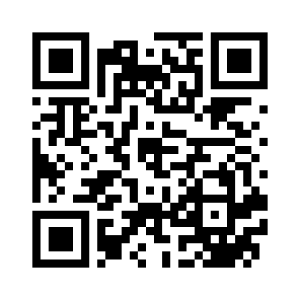 Où se situe le système solaire ?Dans l’immensité de l’Univers*, notre système solaire se situe dans une galaxie* qui s’appelle la voie lactée.Dans l’Univers, il y a des milliards d’autres galaxies.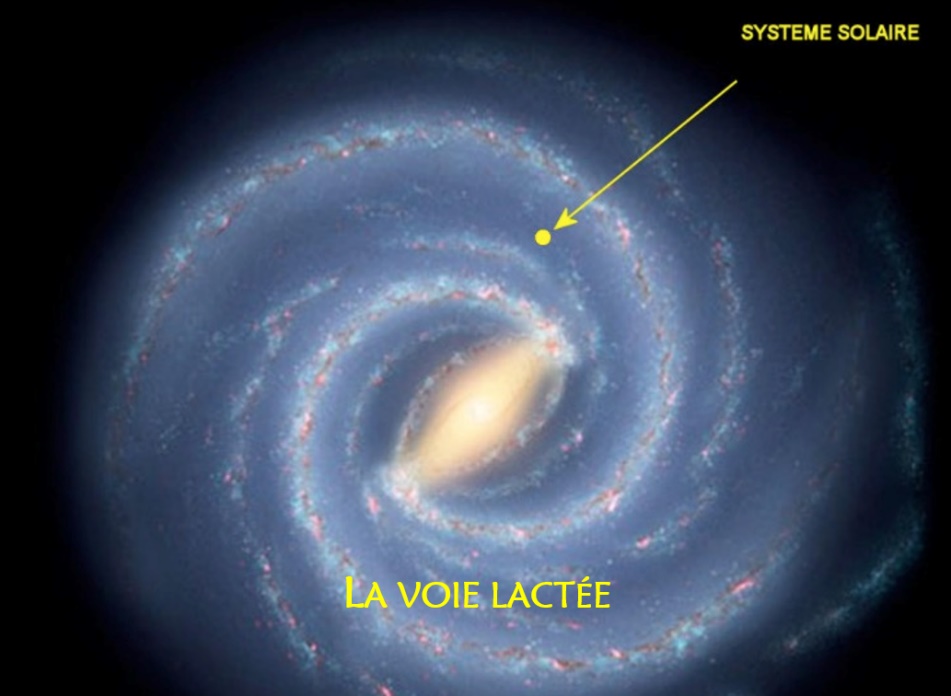 Qu’est-ce que le système solaire ?Dans notre petit coin de l’Univers, nous avons une étoile : le soleil.Autour de notre soleil tournent huit planètes, dont la Terre.On appelle cela le système solaire.Quelles sont les planètes qui composent le système solaire ?Autour du soleil tournent huit planètes :- quatre planètes telluriques : Mercure, Vénus, Terre, Mars.- quatre planètes gazeuses : Jupiter, Saturne, Uranus, Neptune.Pour retenir l’ordre des planètes par rapport au soleil, il faut apprendre par cœur la phrase suivante (chaque mot commence par une lettre qui correspond au nom d’une planète) : Me Voici Toute Mignonne Je Suis Une Nébuleuse.(Mercure Vénus Terre Mars Jupiter Saturne Uranus Neptune)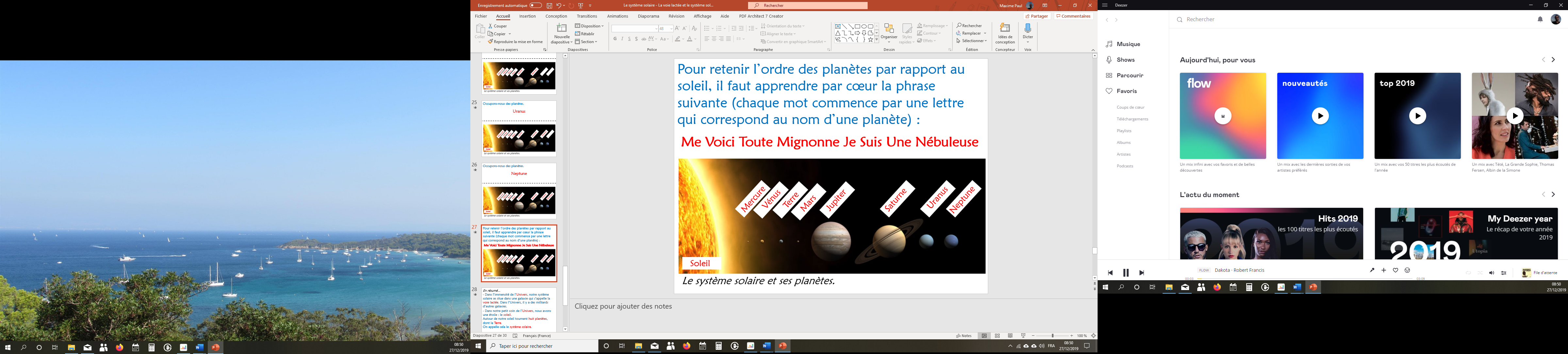 Voici quelques informations sur ces planètes.Que se passe-t-il dans le système solaire ?Chaque planète tourne sur elle-même. On dit que la planète fait une rotation.Chaque planète tourne autour du soleil. On dit que la planète fait une révolution.Chaque planète tourne donc sur elle-même, et autour du soleil. Chaque planète tourne autour du soleil à une distance particulière, et à une vitesse particulière.Toutes les planètes tournent autour du soleil à peu près sur un même « plan » : on l’appelle le plan de l’écliptique.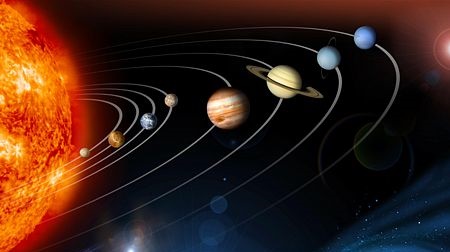 Lexique :- Univers : ensemble de tout ce qui existe dans l’espace.- Galaxie : immense groupement d’étoiles.- Durée de la rotation : temps que met une planète à faire un tour sur elle-même.- Durée de la révolution : temps que met une planète pour faire le tour du soleil.SCIENCES 3					Le système solaireOù se situe le système solaire ?Dans l’immensité de l’.................................... *, notre système solaire se situe dans une ............................................. * qui s’appelle ................ ................................................................. .Dans l’Univers, il y a des milliards d’autres galaxies.Qu’est-ce que le système solaire ?Dans notre petit coin de l’..................................... , nous avons une étoile : le ........................................ .Autour de notre soleil tournent ........................................................... , dont la ...................................... .On appelle cela le .................................................................... .Quelles sont les planètes qui composent le système solaire ?Autour du soleil tournent huit planètes :- quatre planètes ........................................ : ................................ , ................................ , ................................ , ................................ .- quatre planètes ........................................ : ................................ , ................................ , ................................ , ................................ .Pour retenir l’ordre des planètes par rapport au soleil, il faut apprendre par cœur la phrase suivante (chaque mot commence par une lettre qui correspond au nom d’une planète) : ..................................................................................................................................................................................................................(Mercure Vénus Terre Mars Jupiter Saturne Uranus Neptune)Voici quelques informations sur ces planètes.Que se passe-t-il dans le système solaire ?Chaque planète .................................................................................. . On dit que la planète fait une ...................................................... .Chaque planète .................................................................................. . On dit que la planète fait une ...................................................... .Chaque planète tourne donc sur elle-même, et autour du soleil. Chaque planète tourne autour du soleil à une .......................................... , ............................................... et à une .............................................. ................................................. .Toutes les planètes tournent autour du soleil à peu près sur un même « plan » : on l’appelle le ........................................................................ .......................................................... .Lexique :- Univers : ........................................................................................... .......................................................................................................... .- Galaxie : .......................................................................................... .- Durée de la rotation : ......................................................................... ......................................................................................................... .- Durée de la révolution : ....................................................................... .......................................................................................................... .Je sais ma leçon si…SCIENCES 3 Je sais ce qu’est le système solaire.SCIENCES 3 Je connais le nom des planètes du système solaire.SCIENCES 3 Je connais des informations sur le mouvement des planètes dans le système solaire.NomMercureVénusTerreMarsJupiterSaturneUranusNeptuneDistance du soleil58 millions de km110 millions de km150 millions de km230 millions de km780 millions de km1 400 millions de km2 900 millions de km4 500 millions de kmDiamètre4 900 km12 200 km12 750 km6 760 km143 000 km139 000 km52 000 km49 000 kmDurée de la rotation*58,7 jours243jours23,93 heures24,6 heures9,93 heures10,67 heures17,24 heures16,11 heuresDurée de la révolution*88jours225jours365jours687jours4 333 jours10 760 jours30 600 jours60 190 joursJe sais ma leçon si…SCIENCES 3 Je sais ce qu’est le système solaire.SCIENCES 3 Je connais le nom des planètes du système solaire.SCIENCES 3 Je connais des informations sur le mouvement des planètes dans le système solaire.